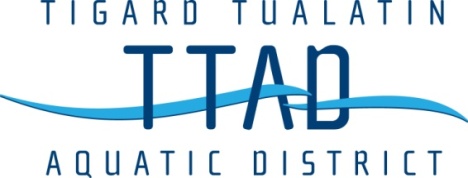 Meeting NoticeBoard of Directors MeetingNovember 18, 20206:00pmThis meeting will be held via ZoomMeeting ID: 876 0700 0950, Password: Yy2pfR1.  Call to Order2. Approval of Minutes3. Oral Communications from Audience (3 minutes per person)4. Old Business 4.1  2020-21 Budget Review4.2  Health Reimbursement Account4.3  Employee Pay Ranges4.4 Tigard 50 Year Celebration5. New Business5.1 COVID Response/Update5.2 CARES Act Grant5.3 Employee Retirement Funds5.4 Employee Holiday Gift		6. Aquatics Director Report		7. Written Communications8. Remarks from Directors9. Adjournment